„Znajdź właściwe rozwiązanie”Program edukacji antytytoniowej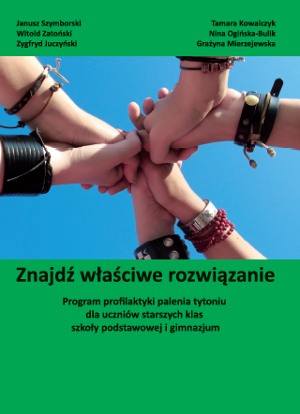 Kolejny już raz nasza szkoła realizuje program profilaktyczny „Znajdź właściwe rozwiązanie”, którego organizatorem jest Państwowa Inspekcja Sanitarna. Program adresowany jest do uczniów klas IV_VIII oraz ich rodziców. Głównym celem programu „Znajdź właściwe rozwiązanie”, jest zapobieganie paleniu tytoniu wśród młodzieży szkolnej. Założenia programu:I Przyswojenie wiedzy o tym, że:Nikotyna występująca we wszystkich postaciach tytoniu jest narkotykiem;Palenie tytoniu pociąga za sobą zarówno przejściowe, jak i długofalowe skutki fizjologiczne, estetyczne i zdrowotne;Oddychanie powietrzem zawierającym dym tytoniowy jest niebezpieczne dla zdrowiaZaprzestanie palenia przynosi korzyści natychmiastowe oraz korzyści w przyszłościWpływ na decyzję o podjęciu palenia mają przekonania osobiste oraz rodzina , rówieśnicy i środki masowego przekazu;Większość dzieci, młodzieży i dorosłych nie pali;Reklamy papierosów na całym świecie są często ukierunkowane na dzieci i młodzież;Dzieci i młodzież mogą skutecznie oprzeć się presji palenia;Sprzedaż i palenie papierosów podlega przepisom prawa i normom społecznymII Kształtowanie postaw:Zobowiązujących do niepalenia;Dumy z faktu niepalenia;Wspierania innych osób w decyzji nie podejmowania palenia;Odpowiedzialność za własne zdrowie.III Rozwinięcie umiejętności do:Przekazywania wiedzy i wyjaśnienia własnych postaw wobec palenia tytoniu;Wspierania innych ludzi, by nie podejmowali palenia;Przeciwstawiania się paleniu tytoniu;Określenia korzyści przebywania w środowisku wolnym od dymu tytoniowego;Wspierania ludzi palących, którzy pragną zerwać z nałogiem.Cele główne programu:Zapobieganie paleniu tytoniu wśród młodzieży szkolnejCele szczegółowe programu:Zwiększenie wiedzy w zakresie szkodliwości dymu tytoniowego,Kształtowanie umiejętności dbania o zdrowie własne i swoich bliskich,Kształtowanie postaw asertywnych związanych z unikaniem czynnego i biernego palenia tytoniu.Zagadnienia programowe:POZNAJMY SIĘ BLIŻEJLABORATORIUM CIAŁANAUCZ SIĘ MÓWIĆ „NIE”ZNAJDŹ WLAŚCIWE ROZWIĄZANIEUWIERZ W SIEBIEMetoda:PodającaBurza mózgówProblemowaZadań stawianych dzieckuGraficznego zapisuTwórczego rozwiązywania problemówFormy pracy:IndywidualnaZ przyczyn od nas niezależnych musimy przeprowadzić profilaktykę na odległość. Prosimy o wyrozumiałość.Przebieg zajęć:POZNAJMY SIĘ BLIŻĘJPalenie nie jest normą obyczajowąNasiona tytoniu, a więc rośliny której wysuszone liście służądo wyrobu papierosów, zostały przywiezione z Ameryki przez jej odkrywców.Zwyczaj palenia nie był wtedy tak popularny jak dzisiaj i był raczejformą ceremoniału, jak np. fajka pokoju u Indian.Częściej natomiast ssano lub żuto liście tytoniu. Później zaczęto tytońwdychać w postaci tabaki, co może niektórzy widzieli na starych filmach.Najbardziej chyba zaskakujące jest to, że początkowo paleniu tytoniu przypisywano właściwości lecznicze, np. przy migrenie (bóle głowy), bólu zębów, zakażeniu dżumą, chorobie stawów, płuc.Raczej domyślano się szkodliwego wpływu tytoniu na zdrowie, niż możnato było udowodnić. Dopiero postęp medycyny w XX wieku udowodniłponad wszelką wątpliwość związek palenia z chorobami nowotworowymi(rakiem), chorobami serca, przewodu pokarmowego i innymi.Choroby, o których wspomniano, nie rozwijają się od razu. Palaczemrównież nie zostaje się po pierwszym paleniu. Etapy rozwoju nałogu są następujące:FAZYprzygotowywaniapróbowaniaeksperymentowaniaregularnego paleniauzależnieniaProces przygotowywania to czas, w którym dziecko oswaja się z paleniemosób dorosłych, rodziców, rodzeństwa i innych znajomych osób.Potem zaczyna się próbowanie, być może niektórzy z was mają jeza sobą. Chodzi tu o pierwsze 2-3 „pociągnięcia”. Z badań wynika, żew wieku 13 lat próbowało palić 31% młodzieży, czyli co 3 z was.Eksperymentowanie polega na okresowym paleniu z określonymiosobami i w określonych miejscach (np. na podwórku). Jest to wstęp doregularnego palenia, co może prowadzić do uzależnienia się, podobniejak to ma miejsce z alkoholem czy narkotykami.Ćwiczenie IJak wygląda palenie u naszych znajomych i bliskich?Sprawdźmy teraz, jak wygląda palenie u waszych znajomych i bliskich.poniżej znajdują się  pytania dotyczące palenia papierosów/fajki przez znajomych i bliskich.Przeczytaj uważnie wszystkie odpowiedzi i dopisz tę właściwą.	Na ogół jest tak, że częściej palą dzieci palących rodziców. Ponadto, jeżeliktoś nie pali, ani nie próbował palić w szkole podstawowej, to istnieje dużeprawdopodobieństwo, że nie będzie również palił jako osoba dorosła.Dlaczego ludzie palą?Motywy palenia przez dorosłych:1. dla przyjemności (w różnych sytuacjach, np. przy oglądaniu TV,czytaniu gazety);2. dla uspokojenia (w chwilach napięcia, zdenerwowania,oczekiwania; jako „efekt smoczka” – niemowlę płaczące uspokajasię włożeniem smoczka do buzi);3. dla pobudzenia (przy wykonywaniu przez dłuższy czas tej samejczynności, np.: prowadzeniu samochodu, pilnowaniu czegoś,żeby nie zasnąć);4. w celach towarzyskich (zamiast mówienia, gdy nie wiem copowiedzieć; albo gdy inni mówią – ja nie mogę, gdyż palę).	Zwódźcie uwagę na sprzeczności motywów palenia, np. efekt pobudzający lub uspokajający. Palenie powoduje rozdrażnienie, nie uspokaja osoby palącej.Ćwiczenie IIJak sądzicie, dlaczego uczniowie zaczynają palić?Zastanówcie się nad tym pytaniem. Sprawdźcie czy wasze odpowiedzi pokrywają się z tymi poniżej:z ciekawościchęci wyglądania doroślejchęci pokazania swojej odwagiz powodu kolegów, którzy paląz nieumiejętności odmówieniaz powodu wpływu TV, reklamy Ćwiczenie IIICo wiem na temat palenia tytoniu?Przy odpowiedzi ułatwią wam poniższe pytania: Jakie substancje są zawarte w dymie tytoniowym?Ile składników chemicznych wykryto w dymie?Jakie są najczęstsze choroby palaczy?Do odpowiedzi wrócimy w kolejnych zagadnieniach.LABORATORIUM CIAŁAMaszyny poruszają się dzięki pracy silnika spalinowego, który poruszakoła czy śmigła. Aby silnik spalinowy się poruszał, wymaga dostarczenia dwóch rzeczy, a mianowicie: paliwa i powietrza. Sama benzyna nie wystarcza. Dopieromieszanina benzyny z tlenem zawartym w powietrzu daje efekt spalania,którego wybuch może napędzać różne urządzenia. Ciało ludzkie jest najdoskonalszą maszyną, która spełnia wielorakie funkcje składające się na to, co ogólnie nazywamy życiem. Do życia organicznego potrzebne są, podobnie jak w przykładzie z silnikiem, dwa składniki, tj. pożywienie i tlen.Układ oddechowyMożna wytrzymać nawet kilka dni bez jedzenia, niecokrócej bez picia, ale oddychać musimy ciągle. Oddychając,wciągamy powietrze przez nos. Ulega ono tam ogrzaniui oczyszczeniu.Należy więc oddychać przez nos, a nie ustami. Przez gardłoi krtań powietrze dociera do tchawicy, która w końcowej części rozdziela sięna dwie duże tuby – oskrzela, z których jedno prowadzi do lewego, drugie– do prawego płuca.Oskrzela rozwidlają się na coraz mniejsze części, przypominające korzeniedrzew. Stąd często używana nazwa na określenie tej części układuoddechowego – drzewo oskrzelowe (znane wielu – zapalenie oskrzeli).Końcowe części kończą się pęcherzykami płucnymi. Do nich to właśnie,oddychając, doprowadzamy powietrze.Tlen przenika z pęcherzyków do krwi w naczyniach włosowatych,zaś dwutlenek węgla z naczyń włosowatychdo pęcherzyków, skąd wydalany jest na zewnątrz. Krew bogata w tlen ponowniewpływa do serca, skąd zostaje rozprowadzona po całym organizmie.Głównym zadaniem oddychania jest dostarczanie komórkom tlenu.Pokarm, tak jak benzyna w silniku samochodowym, ulega spaleniu dziękidostarczanemu tlenowi, a przez to organizm uzyskuje energię niezbędnądo procesów życiowych.Płuca (lewe i prawe), wraz z umieszczonymi między nimi sercem, wypełniającałą klatkę piersiową. Oddychamy dzięki mięśniom klatki piersioweji przeponie – mięśniowi, który odgranicza jamę piersiową od brzusznej.Przepona, rozszerzając się, wciąga świeże powietrze, a następnie kurczącsię – wydala je na zewnątrz. Oddychając, człowiek dorosły wprowadza dopłuc ok. 0,5 l powietrza (przy nasilonym wdechu – 5 razy więcej). W czasiespokojnego oddychania w ciągu 1 min. wykonujemy ok. 16 oddechów, wdychająci wydychając około 8 litrów powietrza.Poniżej budowa układu oddechowego 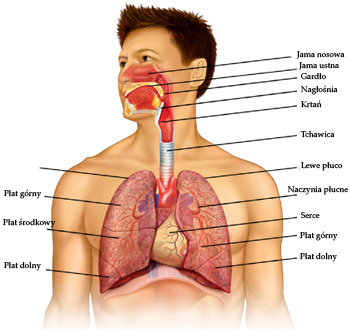 Ćwiczenie VJak powinniśmy oddychać?Spróbujcie wykonać następujące ćwiczenie:siadamy w pozycji wyprostowanej, lecz czujemy oparcie pleców;lewą rękę kładziemy na brzuchu;bierzemy głęboki wdech przez nos i wypuszczamy powietrze.A teraz zróbcie to jeszcze raz, ale będziecie patrzeć na rękę położoną nabrzuchu.Wdech i wydech.Czy ręka spoczywająca na brzuchu poruszyła się wyraźnie?Jeżeli ręka się nie poruszyła oznacza to, że przy wdechu unosiła się wyraźniegórna część klatki piersiowej, podnosiły się żebra, obojczyk i ramiona.Przy tym sposobie oddychania do płuc wchodzi niewielka ilość powietrza.Kto ma wątpliwości, to może przekona was następująca próba:stajemy prosto, podnosimy ramiona i obojczyk, lecz ręce cały czas przylegają do tułowia;teraz wdech i uwaga na wydech: czy dużo powietrzawypuściliśmy?a teraz opuszczamy swobodnie ręce i obojczyk i robimywdech i wydech. Ilość powietrza teraz wydalonego jestz pewnością znacznie większa. Dlaczego?Pamiętacie, że powietrze dostaje się do płuc za pomocą silnego, płaskiegomięśnia, który oddziela jamę piersiową od brzusznej. Kiedy przeponarozciąga się, to naciska na żołądek, co powoduje wypchnięcie go do przodu.Co powinniśmy wiedzieć o paleniu tytoniu?Wdychamy dym, który powstaje podczas spalania tytoniu.W dymie tytoniowym wykryto – bagatela – ponad 4 tysiące różnych substancjichemicznych, z których wiele wywiera szkodliwy wpływ na naszorganizm.Co znajduje się w dymie tytoniowym?Zastanówcie się i spróbujcie odpowiedzieć na to pytanie. Następnie porównajcie swoje odpowiedzi z odpowiedziami poniżej.NikotynaTlenek węglaSubstancje smolistePyłyNikotyna jest bezbarwną, oleistą cieczą, która pod wpływem powietrzazmienia się na kolor żółty. Jest to silna trucizna, której jedna kropla, uzyskanaz paczki papierosów, jest dawką śmiertelną dla człowieka. Na szczęście,znaczna jej część ulatnia się wraz z dymem, część jednak jest szybko wchłanianado krwi, a z krwią trafia do mózgu i serca. Dziś nie ulega wątpliwości,że nikotyna ma właściwości uzależniające – jest narkotykiem.Tlenek węgla jest gazem, popularnie zwany „czadem”, o którym niekiedymożna przeczytać w gazetach, że ulatniając się z pieca doprowadził dośmiertelnego zatrucia. Gdyby palacz po każdym wciągnięciu dymu niewdychał w miarę czystego powietrza, to szybko doszłoby do zaczadzenia.Tlenek węgla jest wchłaniany przez błonę śluzową jamy ustnej, zaś wciągniętydo płuc przenika do krwi, w 100% wypierając tak bardzo potrzebnydo życia tlen.Substancje smoliste, z których większość, jak benzopiren, węgiel radioaktywnyczy fosfor – posiada właściwości wywoływania raka. Filtr, w jaki zaopatrzony jest papieros, ma zatrzymać szkodliwe składniki, jednakże 70% substancji smolistych osiada w płucach.Wreszcie zawartość pyłów w dymie jest znacznie większa niż w najbardziejzanieczyszczonym powietrzu.Skutki palenia tytoniuW powietrzu, które wdychamy, znajduje się około 21% tlenu. Przebywamyjednak w różnej atmosferze i wiemy, że inne jest powietrze nad morzem,a inne w górach, inne na wsi i w dużym mieście. Zupełnie inaczej oddychamypo burzy, inaczej w sąsiedztwie dymiących kominów, czy zadymionym odpapierosów pomieszczeniu.Co się dzieje, gdy wdychamy dym z papierosa?Po pierwsze – wdychamy wtedy powietrze przez usta, omijając pierwsząlinię ochrony dróg oddechowych jaką jest nos.Po drugie – wdychamy wiele substancji chemicznych, które są szkodliwedla naszego organizmu. Wśród tych substancji są bowiem smołai nikotyna.Organizm broni się, stąd pierwszą reakcją na zapalenie papierosa jest kaszel,a więc próba oczyszczenia płuc. Pierwsze palenie powoduje zawroty głowy,tętnienie w skroniach, a również nudności i wymioty, przynajmniej dopókiorganizm nie przyzwyczai się do stałego zatruwania.Palacze częściej odczuwają zadyszkę, mają chrypkę. Rysy twarzy palaczy sąostrzejsze, cera zwiędła i szara, a zęby trudno jest doczyścić z tytoniowegonalotu. Substancje smoliste są przyczyną nieżytów i przewlekłego zapaleniagardła.Nikotyna zawarta w tytoniu posiada właściwości uzależniające,podobnie jak alkohol i narkotyki. Człowiek uzależnionypo 20-30 min. od zakończenia palenia zaczyna odczuwać głód nikotyny,gdyż jej stężenie we krwi spadło, trzeba więc zapalić następnego papierosa.Nikotyna powoduje wzrost ciśnienia krwi i zwiększenie uderzeń serca. Przedewszystkim jednak nikotyna uszkadza układ krążenia, stąd często nazywanajest trucizną serca i naczyń krwionośnych.Inną grupą chorób spowodowanych paleniem są nowotwory, zwłaszcza rakpłuc, oskrzeli, przełyku i krtani.Nie można wreszcie zapominać o skutkach biernego palenia (inaczej „paleniaz drugiej ręki”). Sami tego możemy doświadczać, jeżeli nasi rodzice,krewni czy koledzy palą, zwłaszcza w zamkniętym pomieszczeniu.Co nam daje niepalenie?Zastanówcie się nad pytaniem, a następnie uzupełnijcie wypowiedzi:lepsze zdrowie, większą odporność na choroby;ładniejsze włosy, zęby, paznokcie, zdrowszą cerę;świeży oddech;lepszą kondycję fizyczną;oszczędności finansowe.NAUCZ SIĘ MÓWIĆ „NIE”Ćwiczenie VIWyobraźcie sobie następującą sytuację:„Jak co tydzień kupujesz w kiosku ulubione czasopismo (jaki ma tytuł?), a dotego jeszcze gumę do żucia. Chowając do kieszeni otrzymaną resztę spostrzegasz,że z 10 złotych, które dałeś – otrzymałeś 2 złote za mało”.Jak się zachowasz?Zapisz odpowiedz na kartce. Następnie odczytaj i dopasuj do poniższej kategorii.3 kategorie zachowań:Agresywny – przykładowa odpowiedź : „Pani mnie oszukała, dostałem za mało reszty, Pani nie potrafi liczyć”.Uległy – przykładowa odpowiedź: „Chowam pieniądze do kieszeni, głupio mi się odezwać, choć jestem pewny, że mnie oszukano, wmawiam sobie, że 2 złote to niewielka suma pieniędzy.”Stanowczy – tj. asertywny, przykładowa odpowiedź: „Pani się z pewnością pomyliła, gdyż czasopismo i guma kosztują razem7 zł. Powinienem otrzymać 3 zł reszty, a nie 1 zł” i pokazujemy ile otrzymaliśmy.Uświadamianie sobie przyczyn zachowań agresywnych, uległych i stanowczychDlaczego zachowujemy się agresywnie?boimy się, że nie dostaniemy tego, czego chcemy;chcemy zwrócić na siebie uwagę;chcemy wyładować swoją złość;nie wierzymy w samych siebie.Co ryzykujemy?konflikty z innymi ludźmi;utratę szacunku do siebie;to, że będziemy nie lubiani;może dojść do przemocy.Dlaczego zachowujemy się ulegle?boimy się utraty kolegów;boimy się innych ludzi;chcemy uniknąć konfliktów i nieporozumień.	Co ryzykujemy?utratę dobrego zdania o sobie;brak inicjatywy własnej;przyznajemy innym rację w kierowaniu nami.Dlaczego zachowujemy się stanowczo (asertywnie)?jesteśmy zadowoleni z siebie;to nam pomaga w osiągnięciu celu;mamy szacunek dla siebie i innych;jesteśmy uczciwi w stosunku do siebie i innych.Co ryzykujemy?nie będziemy lubiani za to, że wyrażamy swoje odczucia;będziemy uważani za osoby aroganckie;możemy stracić niektórych kolegów.Ćwiczenie VIIOdmawianie w sytuacjach nacisku grupowegoWyobraźcie sobie taką sytuację:„Na podwórku szkolnym spotykasz dwóch kolegów, którzy palą papierosy. Wiesz, że gdy podejdą do ciebie to cię poczęstują. Jeżeli nie zapalisz, to będą cię uważać za małolata i tchórza. Ale ty nie masz ochoty na zapalenie papierosa”.Jak się zachowasz, co zrobisz albo co powiesz?Napisz – jak postąpiłbyś w opisanej sytuacji?......................................................................................................................................................................................................................................................……………………………………………………………………………………………………………………………………………………………………………………………………………………………………………..Jak myślisz do jakiej kategorii (stanowcza, agresywna, uległa) zaliczysz swoja wypowiedź?Przykładowe odpowiedzi uczniów wyrażające zachowania stanowcze:„Nie, chłopaki, dziękuję wam, ale ja nie palę, chcę mieć zdrowe płuca”.Następnie zastanów się i spróbuj ocenić, czy trudno byłoby ci się zachowaćw taki sposób, jak w podanym zdaniu?Teraz spróbuj ocenić swoją odpowiedź, wpisując obok niej:5 – jeżeli zachowałbyś się tak bez trudności;1 – jeżeli przyszłoby ci to bardzo trudno;4 – wybierz wtedy, gdy raczej łatwo byłoby ci tak odpowiedzieć;2 – gdy raczej trudno;3 – gdy nie potrafisz powiedzieć.Uczenie się zachowań stanowczychBędziemy się teraz uczyć odmawiania, a więc mówienia NIE, gdy nie mamyna coś ochoty, albo uważamy, że nie powinniśmy tego robić.Nasze NIE powinno być stanowcze, wyrażające w sposób bezpośredni,stanowczy i uczciwy nasze uczucia, postawy, życzenia czy prawa.Swoim zachowaniem możemy wyrażać swoje oburzenie, gniew, zakłopotanie, ale musimy to zrobić tak, aby nie naruszać praw innych osób. Nie powinniśmy się więc zachowywać agresywnie.Ćwiczenie VIII„Koledzy proponują ci papierosa, a ty masz odpowiedzieć w sposób stanowczy NIE. Mówiąc NIE, możesz podać swoje uzasadnienie, ale szczerze i odważnie!”.Ćwicz różne sposoby, np.:„Nie, dziękuję, nie palę”;„Nie, dziękuję, nie skorzystam z tej okazji”;„Nie, dziękuję, nie chcę zacząć palić, to strata pieniędzy”;„Nie, dziękuję, potem nieładnie pachnie z ust”.Znacznie więcej jest ludzi niepalących niż palących, ale każdy powinien być traktowany uprzejmie. Powinieneś mieć świadomość, że twoje prawa powinny być szanowane. W tym również prawo do podejmowania decyzji, prawo do oddychania świeżym powietrzem.ZNAJDŹ WŁAŚCIWE ROZWIĄZANIENasze odczucia w sytuacji trudnejSpróbujemy się zastanowić – co przeżywamy, gdy znajdujemy się w trudnejsytuacji i jak powinniśmy sobie wtedy radzić.„Wyobraźcie sobie taką sytuację – z którą z pewnością już się zetknęliście –nauczyciel wywołuję cię do tablicy. Akurat tak się złożyło, że nie jesteś przygotowany do tej lekcji (może zapomniałeś, nie miałeś czasu albo coś innego się zdarzyło). Idąc do tablicy, rozważasz różne możliwości, np.:może zadanie będzie łatwe i sobie poradzę;jeżeli nie będę umiał, to może mi ktoś podpowie.Pytanie nie jest trudne, ale nie bardzo wiem, co odpowiedzieć. Ten przedmiotjest ważny, zaś moje oceny nie wyglądają najlepiej. Dzisiejsza wpadkamoże mnie drogo kosztować.Zaczynam dyskretnie spoglądać na koleżanki siedzące w pierwszych ławkach, ale nic do mnie nie dociera. Zaczynam coś mówić, ale sam nie wiemco ja właściwie mówię...”Ćwiczenie IXCzy przeżyliście tego typu emocje? Co jeszcze przeżyłeś? ........................................................................................………………………………………………………………………………………………………………………Co się wtedy ze Tobą działo? ............................................................................………………………………………………………………………………………………………………………Jak się wtedy czułeś? ........................................................................................……………………………………………………………………………………………………………………..Co odczuwałeś w głowie, w żołądku, w nogach?..….....................................................................................................................…………………………………………………………………………………………………………………….Czy konkretne objawy związane z różnymi częściami ciała tyczą i Ciebie? Sprawdź poniżej:głowa (szum w głowie, zawroty, pustka w głowie, ciemno przed oczami, pot na czole, głucho w uszach, blednięcie, czerwienienie się);usta, gardło (suchość w ustach, trudności w przełykaniu, załamania głosu);klatka piersiowa, serce, płuca (ściskanie, ból, brak powietrza, mocne uderzenia serca, ssanie w żołądku);ręce, nogi, całe ciało (drżenia rąk, trzęsienie nóg, pocenie się).Jakie sytuacje są trudne?Sytuacja trudna to taka sytuacja, gdy nie potrafimy sobiez nią natychmiast poradzić, gdy nie mamy gotowej odpowiedzi czysposobu poradzenia sobie.Ćwiczenie XPoniżej wypisano kilka sytuacji, które dla wielu z was mogą być sytuacjami trudnymi. Jeżeli ktoś przypomina sobie jakąś inną sytuację trudną, której nie podano, może ją dopisać na końcu.1. Wizyta u dentysty.2. Odpowiadanie na pytanie przed całą klasą.3. Kłótnia z dobrym kolegą czy koleżanką.4. Odmawianie czegoś swojemu koledze czy koleżance.5. Sprawianie poważnej przykrości rodzicom czy innym ludziom.6. Tłumaczenie się nauczycielowi, dlaczego nie odrobiłem lekcji.7. Klasówka z trudnego dla ciebie czy też nielubianego przedmiotu.8. Tłumaczenie się mamie czy tacie, dlaczego dostałem złą ocenęw szkole.9. Przemawianie do dużej grupy osób, na przykład na apelu czyakademii.Inna sytuacja. Jaka? .....................................................................................……………………………………………………………………………………………………………………………………………………………………………………………………………………………………………..Przyjrzyj się jeszcze raz podanym sytuacjom, a następnie wybierztrzy, które dla ciebie są najtrudniejsze. Oznacz je kółkiem.Radzenie sobie z trudnymi sytuacjamiNiektóre sytuacje są trudne dla wszystkich, czy dla większości, np.występowanie przed dużym zgromadzeniem ludzi.Nawet dobrzy aktorzy, którzy przecież ciągle występują przed publicznościąi wydaje się, że nie mają z tego powodu żadnych problemów – uskarżają sięna tremę.Przeżywasz straszny lęk, gdy masz odpowiadać przy tablicy przed całąklasą albo zabrać głos wobec dużej grupy osób.„W jaki sposób można sobie z tą sytuacją poradzić, jakie rozwiązania sąmożliwe?”Propozycje radzenia sobie1) „Trenuję” na głos swoją wypowiedź stojąc przed lustrem.2) Nagrywam i wysłuchuję nagrania swojej wypowiedzi.3) Mówię przed swoją serdeczną koleżanką, kolegą.4) Wyobrażam sobie, że stoję przed klasą i mówię swobodnie, bez lęku.5) Wmawiam sobie, że jestem dobrym mówcą i odnoszę sukcesy.Należy rozważyć różne podejścia i brać pod uwagę różne rozwiązania.Można zastosować następujące sposoby:„burza mózgów” – wymyślamy różne sposoby, nie oceniając ich przydatności; im będzie ich więcej, lepiej; potem zastanowimy się nad ich przydatnością;zmiana punktu widzenia – wyobraźmy sobie, że nie chodzi tu o nas,lecz mamy doradzić swojemu serdecznemu koledze czy koleżance, to powinno zmienić nasz stosunek do problemu i pomóc w znalezieniu nowych rozwiązań;wcześniejsze skuteczne rozwiązania dopasowujemy do obecnejsytuacji – próbujemy wykorzystać te sposoby radzenia sobie, które wprzeszłości okazały się skuteczne.Ćwiczenie XITwoje sposoby radzenia sobie z trudnymi sytuacjami„Właśnie dostałeś złą ocenę z ważnej klasówki. Obniży to twoją końcowąocenę z tego przedmiotu. Co robisz w takiej sytuacji? Przeczytaj wszystkiepodane propozycje i wybierz z nich te, które stosujesz w takiej czy podobnychsytuacjach?” (zaznacz odpowiednią liczbę)1) Zastanawiam się, jak sobie poradzić z tym problemem.2) Zaczynam się uczyć, żeby poprawić ocenę.3) Płaczę lub złoszczę się.4) Mówię rodzicom, że zostałem niesprawiedliwie oceniony.5) Proszę o pomoc w nauce inną osobę (rodzica kolegę, nauczyciela).6) Zajmuję się czymś innym, np. idę do kina, gram w piłkę, oglądamTV, spotykam się z kolegą/koleżanką.7) Bardzo się tym przejmuję.8) Nic nie robię, jest mi to obojętne.9) Spodziewam się, że wszystko samo się ułoży.10) Wyciągam z tego wnioski i uczę się czegoś nowego.11) Żalę się innym oczekując zrozumienia i współczucia.12) Wmawiam sobie, że nic się nie stało.13) Przypisuję sobie winę za to co się stało.14) Godzę się z tym, co się stało.Zwróćcie uwagę na dwa zasadnicze style radzenia sobie z sytuacjami trudnymi. Pierwszy – to ukierunkowany na rozwiązywanie problemu (np. poszukuje informacji, prosi o pomoc itd.). Drugi – skoncentrowany na radzeniu sobie z emocjami (np. płacze, złości się itd.).Skutki nieradzenia sobiePrzeżywanie sytuacji trudnej rozciąga się w czasie. Jeszcze po kilkudniach, a nawet latach mogą wracać pewne wspomnienia.Skutki mogą być różne:obniżony nastrój;trudności w skupieniu się;kłopoty z zaśnięciem;uraz wobec tej sytuacji;kształtowanie się poczucia mniejszej wartości;odczuwanie różnych dolegliwości zdrowotnych (np. ból głowy,nudności);Ponieważ są to przykre stany – próbujemy je zmienić, zapomnieć o tym.Bardzo pomocną formą radzenia sobie w sytuacji trudnej jest relaks. Znamyjuż taką formę relaksu, która polega na ćwiczeniach oddechowych.Większy dopływ tlenu do mózgu ma usprawnić nasze myślenie. Krótkirelaks pomaga nam w koncentracji.A więc powoli wdech – brzuch do przodu, teraz napełniamyklatkę piersiową i górną część płuc – i powoli wydech.I jeszcze raz – wdech raz i wydech dwa i wdech razi wydech dwa.UWIERZ W SIEBIESubiektywne znaczenie sytuacji trudnych Każdy z nas ma do czynienia z takimi sytuacjami, w których nie wie co mazrobić. Zaczyna się wtedy zastanawiać, poszukiwać sposobów rozwiązania,szukać pomocy u innych.Prześledźmy uważnie następujący przykład:Jurek i Tomek grają od kilku lat w piłkę nożną. Ich trener uważał,że obydwaj mają duży talent i mogą wyrosnąć na dobrych graczy.W ostatnim spotkaniu ich drużyna przegrała bardzo ważny meczi obydwaj mieli w tym swój udział. Jurek strzelił bramkę samobójczą,zaś Tomek nie strzelił rzutu karnego. W rezultacie trener nie wystawiłich do gry w następnym meczu.Jestem do niczego – wmawiał sobie Jurek, ponieważ strzeliłem bramkęsamobójczą, przegraliśmy ważny mecz, trener nie wpuści mnie już naboisko. W rezultacie – przestał przychodzić na treningi, stracił humor,w domu był nie do zniesienia.Z kolei Tomek, który nie wykorzystał rzutu karnego, powiedziałsobie – przecież byliśmy gorszą drużyną, dlatego przegraliśmy mecz.Nie wykorzystałem rzutu karnego, ale wielu lepszym ode mnieteż to się nie udało. Jeszcze nie raz możemy z tą drużyną wygrać,a ja potrafię strzelać bramki, muszę się jednak solidnie przykładaćdo treningu.Jurek, w przeciwieństwie do Tomka, nie może sobie poradzićz tym problemem. Jak myślisz dlaczego?Zwrócić uwagę na niewątpliwy talent Jurka jako gracza.Zadowolenie trenera z jego dotychczasowej gry.Przegraniu meczu nie przesądził samobójczy gol, lecz fakt, że Tomeknie wykorzystał rzutu karnego.Obydwaj chłopcy przeżyli niepowodzenie, w powstaniu którego mieli swójniewątpliwy udział. Ale żaden z nich tego nie chciał. Obydwu spotykataka sama kara – zostają odsunięci od gry w następnym meczu, a możei w kolejnych? Zauważcie, jak zupełnie odmiennie obydwaj chłopcy oceniająsytuację, w wyniku której zaistniał problem.Uświadomienie sobie negatywnego myśleniaDecydujące znaczenie w postawie ma jego myślenie, a ściślej - jegonegatywne myślenie pojawiające się w wyniku doznanego niepowodzenia.Co to oznacza?Często bywa tak, że w wyniku jakiegoś zdarzenia wszystko zaczynamywidzieć w czarnych kolorach. Uważamy więc, że jesteśmy do niczego,że nic nam się nie udaje i że będzie coraz gorzej.Spróbujcie przypomnieć sobie takie zdarzenia w waszym życiu, którewywoływały w was silne emocje negatywne.Np.:– tata czy mama bardzo liczyli na mnie, a ja tak fatalnie nawaliłem;– zawiodłam swoją najlepszą przyjaciółkę, najbardziej oddanegomi kolegę.Co wtedy myślałeś?Przykłady:„Jestem idiotą, niczego nie potrafię zrobić”.„Mój ojciec miał rację, mówiąc, że nie można na mnie polegać”.„Już nigdy się nie pozbieram”.To, że tak myślimy (choć nie wszyscy i – na szczęście– nie zawsze) ma swoje przyczyny, które można sprowadzić do kilku, jakto pokazano na planszy.Przyczyny negatywnego myślenia:• stawianie sobie nierealnych celów („Muszę wszystko robić dobrze”);• spodziewanie się najgorszego („Na pewno mi się nie uda”);• „dołowanie się” („Nie zasługuję na nic lepszego, słusznie mi się dostało”);• przesadzanie w skutkach („Nic gorszego nie mogło się już zdarzyć”);• uogólnianie skutków („Jestem do niczego, nic mi się nie udaje”).Ćwiczenie XIIOcena stopnia akceptacji siebieSpróbujmy teraz ocenić siebie, wykorzystując do tego celu „Skalę”Zaznacz, otaczając kółeczkiem, tylko jedną cyfrę w każdej z par przymiotników.Nie opuść żadnej z par. Pamiętaj, że Twojej oceny nikt nie będzie sprawdzał.Robisz to tylko dla siebie, bądź więc szczery wobec siebie. Staraj się unikaćwyboru cyfry „3” („nie wiem”), której wybór o niczym nie mówi.Teraz każdy policzy sobie punkty znajdujące się w zaznaczonych kółeczkachi otrzymaną sumę wpisze pod wypełnioną skalą.Wszyscy, którzy uzyskali wynik od 35 punktów wzwyż – to „optymiści”. Osoby, które uzyskały wynik od 45 do 50 – to „skrajni optymiści”.Wszyscy, którzy otrzymali wynik poniżej 35 punktów – to „pesymiści”. Zaś ci, którzy uzyskali 20 i mniej punktów – to „skrajni pesymiści”. Z pewnością jest to ocena bardzo uproszczona, ale pozwala nam na ogólną orientację odnośnie naszego nastawienia.Negatywne myślenie wpływa na nasze samopoczucie, powoduje, że czujemysię niepotrzebni, odrzuceni, nic nas nie cieszy, nic nam się nie chce robić.Warto więc ćwiczyć radzenie sobie z negatywnym myśleniem, nawet gdypoczątkowo nie bardzo jesteśmy do tego przekonani, nie bardzo wierzymy,że to coś zmieni.„PAMIĘTAJ – tego, co się zdarzyło już zmienić nie możesz,natomiast możesz zmienić swoje myślenie o tej sytuacjii w ten sposób wpłynąć na emocje związane z tym zdarzeniem”.Pozytywne myślenie o sobiePrzyjemne zdarzenia wpływają pozytywnie na nasz nastrój, sprawiają,że czujemy się lekko i radośnie, świat widzimy w jasnych kolorach, a koledzy,koleżanki, a nawet obcy ludzie wydają się nam sympatyczni i życzliwi. Czujemysię wtedy tacy ważni, dobrzy.Ćwiczenie XIINależy usiąść wygodnie, oprzeć się tak, aby przez 5 minut móc usiedziećcicho, spokojnie.czyta tekst wolno, z przerwami, modulując głos.„Teraz wszyscy zamykają oczy, ale bez ich zaciskania i każdy z nas wyobraża sobie, że oto idzie sobie wolno przez łąkę, na której spostrzega bajecznie kolorowe kwiaty..., żółte mlecze, białe złocienie czy czerwone maki... Świeci letnie słońce..., są wakacje, a ty idziesz poleżeć sobie na polance, tuż obok stawu.Jesteś sam i leżąc wygodnie na trawie czujesz się rozluźniony, swobodny,wyciszony i całkowicie bezpieczny... Poczuj zapach łąki i powietrza nieskażonegospalinami samochodów czy dymem papierosów. Rozejrzyj się – ale nie otwierajoczu... Popatrz w górę na drzewa rosnące obok stawu... Zauważ ich konarydzielące się na coraz mniejsze odnogi, a wszędzie pełno zielonych liści.Przypominasz sobie budowę twoich płuc – one również mają wygląd drzewa, z wieloma odgałęzieniami. To wspaniale zielone drzewo jest zdrowe, żywe, gdyż oddycha zielonymi listkami. Weź głęboki oddech i poczuj, jak świeże powietrze dociera do twoich płuc. Weź jeszcze jeden głęboki oddech, a teraz już oddychaj wolno, swobodnie, bez wysiłku...Spójrz wyżej na błękitne niebo i wolno przesuwające się chmurki. Maszwrażenie, że płyniesz razem z nimi. Czujesz na swojej twarzy ciepłe promieniesłońca. Odczuwasz spokój i odprężenie...Teraz, nie otwierając nadal oczu, spójrz na miejsce, gdzie leżysz. Za drzewami rozciąga się okazała polana, nieco pagórkowata, pokryta trawą, gdzieniegdzie gęstymi krzewami. Na okolicznych drzewach siedzą ptaszki i coś do siebie ćwierkają. Jest ci naprawdę dobrze, wszystkie zmartwienia, problemy gdzieś odpłynęły, stały się nieważne.Chciałbyś, aby tak trwało wiecznie, ale chmurka zasłoniła słońcei uświadamiasz sobie, że należałoby już wrócić do domu.Dopiero za chwilę otworzysz oczy. Staraj się, aby ten spokój, radość życiapozostały w tobie nadal po skończonym ćwiczeniu. Jesteś osobą, która potraficieszyć się życiem, dostrzegać jego piękno w przyrodzie, w drugim człowiekui w sobie... Jesteś jedyny i niepowtarzalny, tak jak my wszyscy. Jesteś wartościowym człowiekiem, który nie ulega namowom innych, gdy chodzi o rzeczy niebezpiecznie szkodliwe. Potrafisz troszczyć się o siebie, dbać o swoje zdrowie.Teraz powoli będę liczyć do trzech, a przy ‘’trójce’’ wszyscy, spokojnie otworzymy oczy.Uwaga: raz... dwa... i otwieramy oczy – trzy”.Umiejętności pomagające w życiuDobrze, oczywiście, jest wierzyć w siebie, mieć do siebie zaufanie. To napewno pomaga w wielu sprawach. Byłoby jednak źle, gdyby ta nasza opiniao sobie zupełnie rozmijała się z rzeczywistością, tzn. gdybyśmy na przykładuważali siebie za bardzo inteligentnych i mądrych, a naprawdę było inaczej,o czym mogą nas przekonać, oczywiście czasem przypadkowe, ocenyszkolne.O wartości człowieka decyduje nie tyle to, co on sam myśli o sobie, lecz to, jakim jest w rzeczywistości. A więc nie to, że ja sam uważam, że potrafiędobrze współżyć z innymi ludźmi, lecz to, że potrafię nawiązywać przyjaźnie,mam kolegów i koleżanki i jestem lubiany i szanowany przez innych,zarówno przez rówieśników, jak i przez dorosłych.Aby dobrze współżyć z innymi, trzeba posiadać pewne umiejętności, które w tym pomagają.O jakie umiejętności chodzi?Ćwiczenie XIVPrzeczytajcie uważnie, o jakie tu chodzi umiejętności, a potem każdy zastanowi się, w jakim stopniu te umiejętności już posiada.Wykaz umiejętności potrzebnych w kontaktach z innymi:1. Znajomość siebie – wiem, jaki jestem; znam swoje plusy i minusy.2. Rozumienie innych – potrafię sobie wyobrazić, wczuć się w to, co inniludzie myślą, jakie mają pragnienia.3. Otwartość – nie udaję kogoś innego niż jestem; potrafię okazać to, coczuję, mówić to, co myślę, jestem szczery.4. Życzliwość – szanuję kolegów, koleżanki; jestem wrażliwy na ich potrzeby;staram się pomagać innym, gdy tego potrzebują.5. Tolerancja – uznaję to, że inni mogą mieć inne poglądy i postępowaćinaczej niż ja; może mi się to nie podobać, ale przyznaję ludziom prawodo tego.Teraz samodzielnie zastanowimy się nad każdą z wymienionych umiejętnościi ocenimy – w jakim stopniu tę umiejętność już posiadamy?Zabawcie się w nauczyciela. Obok każdej z pięciu umiejętności postawciesobie ocenę, tak jak to robi nauczyciel w szkole.„1” – oznaczać będzie, że tej umiejętności zupełnieci brak, natomiast „6”, że posiadasz ją w doskonałym stopniu.Oceny „2” i „3” świadczyć będą, że masz pewne trudności,zaś „4” i „5”, że jest całkiem dobrze. Bądź jednak szczery wobec siebiei krytyczny. Nikt nie będzie ci tego sprawdzał.Jeżeli dokonaliście rzetelnej, sprawiedliwej oceny swoich umiejętności – to oceny powinny być zróżnicowane, jedne lepsze, inne gorsze. Z dobrychocen należy się cieszyć i starać się, aby się nie pogorszyły, natomiast solidnietrzeba popracować nad ocenami kiepskimi, zwłaszcza nad tą najgorsząoceną.Zapamiętaj, że aby poprawić swoje kontakty z kolegami czy koleżankamimusisz zwrócić uwagę na te umiejętności, których ci brak, których braksam dostrzegasz lub też inni zwracają ci na to uwagę.KONKURSDrogie dzieci! Ogłaszamy konkurs pt. „Włącz rozum, wyłącz palenie”. Prace można wykonać techniką dowolną i w dowolnym formacie. Prosimy o zrobienie zdjęcia swojej pracy i przesłanie do 29 maja 2020r. na e-meil do: p. Magdalena Bryła venomia@wp.pl p. Anna Rycombel annarycombel28@gmail.comW tytule proszę podać nazwę szkoły, imię i nazwisko, oraz klasę,np. ZPO w Stykowie Jan Kowalski kl. 2 PREZENTACJA:Palenie tytoniu a zdrowie dzieckahttp://pssekrapkowice.pis.gov.pl/plikijednostki/wsseopole/pssekrapkowice/userfiles/file/OPZ/Palenie%20tytoniu%20szkolenie.pdfKoordynator programu: p. Magdalena bryła, p. Anna RycombelPalenieKolegi/koleżankiOsoby z rodzinypali codzienniepali od czasu do czasurzucił palenienigdy nie paliłnie wiem, nie dotyczyOgółemZazwyczaj jestemZazwyczaj jestemZazwyczaj jestemZazwyczaj jestemZazwyczaj jestemZazwyczaj jestemZazwyczaj jestemtakRaczej takNie wiemRaczej taktakodważny54321TchórzliwyPewny siebie54321Niepewny siebiePracowity54321leniwyInteligentny54321NieinteligentnyUprzejmy54321NieuprzejmyWesoły54321SmutnySilny54321SłabyWytrwały54321NiewytrwałyKoleżeński54321Niekoleżeńskistanowczy54321uległy